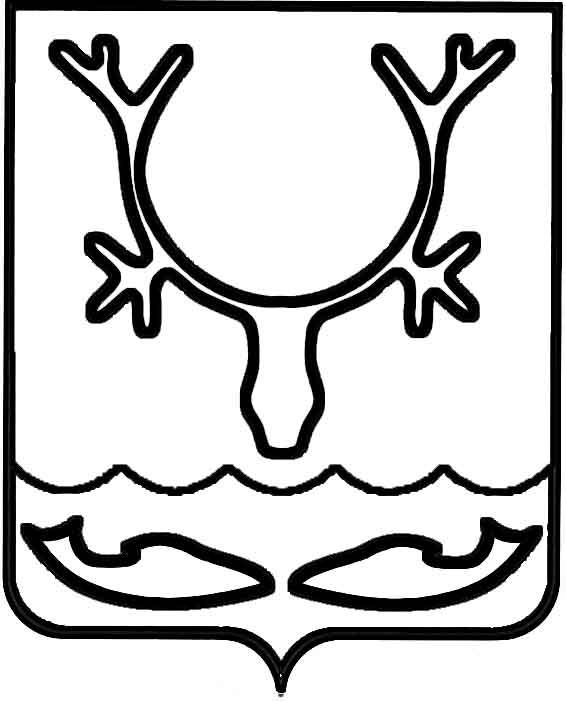 Администрация МО "Городской округ "Город Нарьян-Мар"ПОСТАНОВЛЕНИЕот “____” __________________ № ____________		г. Нарьян-МарВ соответствии со статьей 78 Бюджетного кодекса Российской Федерации, подпунктом 33 пункта 1 статьи 16 Федерального закона от 06.10.2003 № 131-ФЗ 
"Об общих принципах организации местного самоуправления в Российской Федерации", Федеральным законом от 24.07.2007 № 209-ФЗ "О развитии малого 
и среднего предпринимательства в Российской Федерации", постановлением Правительства Российской Федерации от 06.09.2016 № 887 "Об общих требованиях 
к нормативным правовым актам, муниципальным правовым актам, регулирующим предоставление субсидий юридическим лицам (за исключением субсидий государственным (муниципальным) учреждениям), индивидуальным предпринимателям, а также физическим лицам – производителям товаров, работ, услуг", в целях поддержки и развития малого и среднего предпринимательства 
на территории МО "Городской округ "Город Нарьян-Мар" Администрация МО "Городской округ "Город Нарьян-Мар"П О С Т А Н О В Л Я Е Т:Утвердить Порядок предоставления субсидий субъектам малого и среднего предпринимательства в целях возмещения части затрат на приобретение, поставку или устройство нестационарных торговых объектов для ведения предпринимательской деятельности (далее – Порядок) (Приложение).Настоящее постановление вступает в силу со дня его официального опубликования.ПриложениеУТВЕРЖДЕНпостановлением Администрации МО"Городской округ "Город Нарьян-Мар"от 10.12.2018 № 972ПОРЯДОКПРЕДОСТАВЛЕНИЯ СУБСИДИЙ СУБЪЕКТАМ МАЛОГО И СРЕДНЕГО ПРЕДПРИНИМАТЕЛЬСТВА В ЦЕЛЯХ ВОЗМЕЩЕНИЯ ЧАСТИ ЗАТРАТНА ПРИОБРЕТЕНИЕ, ПОСТАВКУ ИЛИ УСТРОЙСТВО НЕСТАЦИОНАРНЫХ ТОРГОВЫХ ОБЪЕКТОВ ДЛЯ ВЕДЕНИЯ ПРЕДПРИНИМАТЕЛЬСКОЙ ДЕЯТЕЛЬНОСТИНастоящий Порядок определяет правила предоставления субсидий из бюджета МО "Городской округ "Город Нарьян-Мар" (далее – Городской бюджет) в рамках муниципальной программы муниципального образования "Городской округ "Город Нарьян-Мар" "Развитие предпринимательства в муниципальном образовании "Городской округ "Город Нарьян-Мар", утвержденной постановлением Администрации МО "Городской округ "Город Нарьян-Мар" от 31.08.2018 № 584 (далее – Программа), субъектам малого и среднего предпринимательства 
на возмещение части затрат, возникающих при приобретении, поставке 
или устройстве нестационарных торговых объектов для ведения предпринимательской деятельности (далее – субсидии).I. Общие положения1.1.	В настоящем Порядке используются следующие понятия:-	субъекты малого и среднего предпринимательства – хозяйствующие субъекты (юридические лица и индивидуальные предприниматели), отнесенные 
в соответствии с условиями, установленными Федеральным законом от 24.07.2007 
№ 209-ФЗ "О развитии малого и среднего предпринимательства в Российской Федерации" (далее – Федеральный закон), к малым и средним предприятиям, в том числе к микропредприятиям;-	заявитель – субъект малого и среднего предпринимательства, подавший заявление на предоставление субсидии в установленном порядке;-	получатель субсидии – заявитель, в отношении которого принято решение 
о предоставлении субсидии;-	главный распорядитель бюджетных средств по предоставлению субсидий (главный распорядитель бюджетных средств) – Администрация МО "Городской округ "Город Нарьян-Мар";-	комиссия – комиссия по отбору получателей поддержки из бюджета 
МО "Городской округ "Город Нарьян-Мар", созданная в порядке, установленном Администрацией МО "Городской округ "Город Нарьян-Мар";-	нестационарный торговый объект – торговый объект, представляющий собой временное сооружение или временную конструкцию, не связанные прочно 
с земельным участком, вне зависимости от наличия или отсутствия подключения (технологического присоединения) к сетям инженерно-технического обеспечения, 
в том числе передвижной (мобильный) объект.К нестационарным торговым объектам относятся:а)	павильон – временное сооружение, имеющее торговый зал и помещения для хранения товарного запаса, рассчитанное на одно или несколько рабочих мест;б)	передвижной торговый объект – объект на базе транспортного средства, поставленный на учет в установленном порядке, специально оборудованный 
для торговой деятельности (автомагазин (торговый автофургон, автолавка), автоцистерна).-	орган муниципального финансового контроля – структурное подразделение Администрации МО "Городской округ "Город Нарьян-Мар", уполномоченное 
на организацию и проведение на территории муниципального образования "Городской округ "Город Нарьян-Мар" проверок соблюдения получателем субсидии условий, целей и порядка предоставления субсидий и иных требований, установленных настоящим Порядком.1.2.	Субсидии предоставляются субъектам малого и среднего предпринимательства на безвозмездной и безвозвратной основе в целях возмещения фактически произведенных и документально подтвержденных затрат 
на приобретение, поставку или устройство нестационарных торговых объектов 
для ведения предпринимательской деятельности и направлены на развитие 
и формирование цивилизованных форм ведения малого и среднего бизнеса 
на территории города.Субъекты малого и среднего предпринимательства, претендующие 
на заключение соглашения о предоставлении субсидии на цели, указанные 
в пункте 1.2 настоящего Порядка, должны:а)	быть включены в Единый реестр субъектов малого и среднего предпринимательства;б)	осуществлять деятельность на территории МО "Городской округ "Город Нарьян-Мар", классифицированной по общероссийскому классификатору территорий муниципальных образований по коду 11851000;в)	на первое число месяца, в котором подано заявление на предоставление субсидии, соответствовать следующим требованиям:-	должна отсутствовать задолженность по налогам, сборам и иным обязательным платежам в бюджеты бюджетной системы Российской Федерации, срок исполнения по которым наступил в соответствии с законодательством Российской Федерации;-	должна отсутствовать просроченная задолженность по возврату 
в соответствующий бюджет бюджетной системы Российской Федерации субсидий, бюджетных инвестиций, предоставленных в том числе в соответствии с иными правовыми актами, и иная просроченная задолженность перед соответствующим бюджетом бюджетной системы Российской Федерации;-	не должны находиться в процессе реорганизации, ликвидации, банкротства 
и не должны иметь ограничения на осуществление хозяйственной деятельности;-	не должны являться иностранными юридическими лицами, а также российскими юридическими лицами, в уставном (складочном) капитале которых доля участия иностранных юридических лиц, местом регистрации которых является государство или территория, включенные в утверждаемый Министерством финансов Российской Федерации перечень государств и территорий, предоставляющих льготный налоговый режим налогообложения и (или) не предусматривающих раскрытия и предоставления информации при проведении финансовых операций (офшорные зоны) в отношении таких юридических лиц, в совокупности превышает 50 процентов;-	не должны получать средства из бюджета бюджетной системы Российской Федерации, из которого планируется предоставление субсидии, на основании иных нормативных правовых актов или муниципальных правовых актов на цели, указанные в пункте 1.2 настоящего Порядка;г)	не осуществлять производство и реализацию подакцизных товаров;д)	размещать нестационарные торговые объекты согласно порядку и схеме размещения нестационарных торговых объектов на территории МО "Городской округ "Город Нарьян-Мар", утвержденным Администрацией МО "Городской округ "Город Нарьян-Мар" в установленном порядке, с соблюдением Правил и норм 
по благоустройству территории и содержанию объектов, расположенных 
на территории МО "Городской округ "Город Нарьян-Мар", утвержденных решением Совета городского округа "Город Нарьян-Мар" от 01.06.2015 № 109-р (далее – Правила благоустройства).Основными принципами предоставления субсидий являются заявительный порядок обращения и равный доступ к участию в Программе.II. Условия и порядок предоставления субсидийДля получения субсидии заявитель предоставляет в Администрацию 
МО "Городской округ "Город Нарьян-Мар" следующие документы:а)	заявление на предоставление субсидии по форме согласно 
Приложению № 1 к настоящему Порядку;б)	копию паспорта (для индивидуальных предпринимателей) либо копию учредительных документов (устав) – для юридических лиц;в)	выписку из Единого государственного реестра юридических лиц (Единого государственного реестра индивидуальных предпринимателей), выданную не ранее чем за 30 дней до даты подачи заявления;г)	заявление о соответствии вновь созданного юридического лица и вновь зарегистрированного индивидуального предпринимателя условиям отнесения 
к субъектам малого и среднего предпринимательства по форме согласно 
Приложению № 2 к настоящему Порядку;д)	справки об отсутствии просроченной задолженности по налоговым и иным обязательным платежам в бюджетную систему Российской Федерации и страховым взносам в государственные внебюджетные фонды на первое число месяца, в котором подано заявление на предоставление субсидии;е)	копии платежных поручений по оплате налоговых, иных обязательных платежей в бюджетную систему Российской Федерации и страховых взносов 
в государственные внебюджетные фонды по коду 11851000, срок исполнения 
по которым наступил в соответствии с законодательством Российской Федерации;ж)	документы, подтверждающие приобретение, поставку, устройство нестационарных торговых объектов:-	расчет размера субсидии по возмещению части затрат на приобретение, поставку, устройство нестационарных торговых объектов для ведения предпринимательской деятельности (по форме согласно Приложению № 3 
к настоящему Порядку);-	копии договоров и платежных документов (счет, счет-фактура, товарная накладная, акт приема-передачи выполненных работ (оказанных услуг) и др.), подтверждающие затраты, указанные в пункте 2.2 настоящего Порядка;-	копия локального сметного расчета (сводного сметного расчета) (предоставляется в случае осуществления затрат на устройство нестационарного торгового объекта). Локальный сметный расчет (сводный сметный расчет) 
на устройство нестационарного торгового объекта должен быть проверен на предмет достоверности определения сметной стоимости строительства в организации, уполномоченной Администрацией МО "Городской округ "Город Нарьян-Мар";-	копия договора на размещение нестационарного торгового объекта, заключенного с Администрацией МО "Городской округ "Город Нарьян-Мар" 
в установленном порядке (при наличии);-	фотография нестационарного торгового объекта. Нестационарный торговый объект должен соответствовать требованиям (к внешнему виду и техническому исполнению), установленным Администрацией МО "Городской округ "Город Нарьян-Мар".Копии документов юридических лиц должны быть заверены подписью руководителя и печатью организации, индивидуальных предпринимателей – подписью и печатью индивидуального предпринимателя (при наличии).Для сличения копий прилагаемых документов заявитель при предоставлении заявления обязан представить оригиналы документов, которые подлежат возврату заявителю.Заявитель несет ответственность за достоверность сведений, представленных 
в документах, в соответствии с настоящим Порядком и согласно законодательству Российской Федерации.Субъект малого и среднего предпринимательства вправе не предоставлять выписку из Единого государственного реестра юридических лиц (Единого государственного реестра индивидуальных предпринимателей). В этом случае Администрация МО "Городской округ "Город Нарьян-Мар" в лице управления экономического и инвестиционного развития (далее – Управление) самостоятельно запрашивает документ в уполномоченном органе. Выписка из Единого государственного реестра юридических лиц (Единого государственного реестра индивидуальных предпринимателей) распечатывается Управлением на бумажном носителе с официального сайта Федеральной налоговой службы в информационно-телекоммуникационной сети "Интернет" после даты подачи заявителем заявления 
на предоставление субсидии.Заявитель вправе отозвать заявление на предоставление субсидии 
до его рассмотрения на комиссии.К видам затрат, подлежащим возмещению за счет субсидии, относятся:а) затраты на приобретение нестационарного торгового объекта по договору купли-продажи;Приобретенные нестационарные торговые объекты должны быть новыми 
(не бывшими в употреблении).б) затраты на поставку (транспортировку) нестационарного торгового объекта по договору поставки;в) затраты на устройство нестационарного торгового объекта (приобретение строительных материалов, производство строительно-монтажных работ).Один заявитель вправе подать несколько заявлений на предоставление субсидии на цели, указанные в пункте 1.2 настоящего Порядка, в случае если понесенные им затраты израсходованы в отношении разных нестационарных торговых объектов.Проверку представленных заявителем документов, подготовку заключения осуществляет Управление в течение 15 рабочих дней со дня получения документов, указанных в пункте 2.1 настоящего Порядка.В отношении документов, не прошедших проверку, заявителю направляется уведомление об отказе в предоставлении субсидии или о доработке документов 
и устранении выявленных нарушений в случае:-	несоответствия заявителя критериям, установленным пунктом 1.3 настоящего Порядка;-	несоответствия представленных заявителем документов, установленных пунктом 2.1 настоящего Порядка;-	непредоставления и (или) предоставления заявителем не в полном объеме документов, установленных пунктом 2.1 настоящего Порядка;-	предоставления документов (копий документов), не поддающихся прочтению.В отношении документов, прошедших проверку, Управление готовит заключение для последующего рассмотрения их на комиссии.На основании решения комиссии о предоставлении субсидии заключается соглашение о предоставлении субсидии (далее – Соглашение) в соответствии 
с требованиями пункта 2.6 настоящего Порядка.Решение об отказе в предоставлении субсидии принимается комиссией 
в случаях, установленных пунктом 2.4 настоящего Порядка.В случае поступления заявлений на получение субсидии после того, 
как лимиты средств, предусмотренных на эти цели в текущем финансовом году 
в Городском бюджете, использованы, заявления рассматриваются на комиссии 
в порядке очередности их поступления. При положительном решении комиссии предоставление субсидии производится в первоочередном порядке в следующем финансовом году в порядке очередности поступления заявлений.В течение 5 рабочих дней со дня принятия комиссией решения 
о предоставлении субсидии Управление уведомляет (по телефону или письменно) заявителя о принятом комиссией решении.Соглашение, заключенное между Администрацией МО "Городской округ "Город Нарьян-Мар" и получателем субсидии в соответствии с требованиями настоящего Порядка, является основанием для предоставления субсидии.Решение об отказе в предоставлении субсидии принимается комиссией 
в случае:содержания в представленных документах недостоверных сведений;наличия ранее принятого решения о предоставлении заявителю субсидии на цели, указанные в пункте 1.2 настоящего Порядка, в отношении этого 
же нестационарного торгового объекта;заключения договоров, подтверждающих затраты, указанные в пункте 2.2 настоящего Положения, с физическими лицами, не зарегистрированными в качестве индивидуальных предпринимателей;выявления аффилированных лиц индивидуального предпринимателя (юридического лица), которые привлекаются заявителем для достижения целей, установленных пунктом 1.2 настоящего Порядка.Решение комиссии об отказе в предоставлении субсидии направляется заявителю в письменной форме в течение 5 рабочих дней со дня принятия такого решения с указанием причин отказа. Документы, предоставленные заявителем 
для получения субсидии, заявителю не возвращаются.Субсидия предоставляется в пределах лимитов бюджетных обязательств, предусмотренных на указанные цели на соответствующий финансовый год 
в Городском бюджете, в размере 50 % от фактически произведенных и документально подтвержденных субъектом малого и среднего предпринимательства затрат на цели, указанные в пункте 1.2 настоящего Порядка, но не более чем 50 000 (Пятьдесят тысяч) рублей в год на один нестационарный торговый объект.Субсидированию подлежат затраты, произведенные в предыдущем и текущем календарных годах, при подтверждении их 100-процентной оплаты.Оплата имущества должна производиться путем безналичного расчета в форме денежного обращения, при которой хранение и движение денежных средств происходит без участия наличных денег, посредством зачисления денег 
на банковский счет и перечисления со счета плательщика на счет получателя (поставщика товара (услуги)).Условием для заключения Соглашения является отсутствие нарушений условий и соблюдение требований, установленных настоящим Порядком.Управление в течение 5 рабочих дней со дня принятия комиссией решения 
о предоставлении субсидии готовит Соглашение и уведомляет заявителя 
(по телефону или письменно). Типовая форма Соглашения утверждается Управлением финансов Администрации МО "Городской округ "Город Нарьян-Мар" 
в установленном порядке. Заявителем – получателем субсидии Соглашение должно быть подписано не позднее 20 декабря текущего года.Соглашение должно предусматривать цели, условия и порядок предоставления субсидии, показатели результативности, требования к отчетности, согласие получателя субсидии на осуществление главным распорядителем бюджетных средств и органом муниципального финансового контроля проверок соблюдения им условий, целей и порядка предоставления субсидии, а также порядок возврата субсидии 
в случае нарушения условий, установленных при ее предоставлении.Соглашение заключается на 12 месяцев. После окончания срока действия соглашения о предоставлении субсидии субъект малого и среднего предпринимательства – получатель субсидии предоставляет в Администрацию МО "Городской округ "Город Нарьян-Мар" отчет в соответствии с требованиями 
раздела III настоящего Порядка.Главным распорядителем бюджетных средств по согласованию с органом муниципального финансового контроля в Соглашении может предусматриваться возможность осуществления расходов, источником финансового обеспечения которых являются не использованные в отчетном финансовом году остатки субсидий, при решении о наличии потребности в указанных средствах.Управление в течение 5 рабочих дней после заключения Соглашения готовит проект распоряжения о выделении средств на предоставление субсидии. Перечисление субсидии осуществляется в соответствии с требованиями, установленными пунктом 2.8 настоящего Порядка.Показателями результативности для получателей субсидии могут быть:а)	наличие количества работников (без вакансий), не меньшее чем количество работников до получения субсидии;б)	осуществление предпринимательской деятельности на территории МО "Городской округ "Город Нарьян-Мар", классифицированной по общероссийскому классификатору территорий муниципальных образований по коду 11851000;в)	отсутствие нарушений Правил благоустройства;г)	размещение нестационарного торгового объекта согласно порядку и схеме размещения нестационарных торговых объектов на территории МО "Городской округ "Город Нарьян-Мар", утвержденным Администрацией МО "Городской округ "Город Нарьян-Мар" в установленном порядке, с соблюдением Правил благоустройства.Перечисление субсидии осуществляет главный распорядитель бюджетных средств в лице отдела бухгалтерского учета и отчетности Администрации 
МО "Городской округ "Город Нарьян-Мар" на основании распоряжения 
о предоставлении субсидии в срок не позднее десятого рабочего дня со дня принятия главным распорядителем бюджетных средств решения о предоставлении субсидии.Субсидия перечисляется в пределах объемов бюджетных средств, предусмотренных в решении о бюджете муниципального образования "Городской округ "Город Нарьян-Мар" на текущий финансовый год и плановый период, 
в соответствии со сводной бюджетной росписью бюджета, кассовым планом 
и в пределах лимитов бюджетных обязательств, предусмотренных на указанные цели.Субсидия считается предоставленной в день списания средств со счета Администрации МО "Городской округ "Город Нарьян-Мар" на расчетный счет получателя субсидии.В течение 30 рабочих дней со дня принятия решения о предоставлении субсидии Управление в установленном порядке вносит запись о предоставленной субсидии в реестр субъектов малого и среднего предпринимательства – получателей поддержки.Администрация МО "Городской округ "Город Нарьян-Мар" перечисляет субсидию получателю в безналичном порядке на расчетный счет, открытый 
им в российских кредитных организациях и указанный в Соглашении, в размерах 
и в сроки, определенные Соглашением.При предоставлении субсидий получателям субсидий запрещается приобретать за счет полученных из федерального бюджета средств иностранной валюты, за исключением операций, осуществляемых в соответствии с валютным законодательством Российской Федерации при закупке (поставке) высокотехнологичного импортного оборудования, сырья и комплектующих изделий, а также связанных с достижением целей предоставления этих средств иных операций.III. Требования к отчетности3.1.	По настоящему Порядку получатели субсидии в срок до 15 числа месяца, следующего за месяцем окончания срока действия Соглашения, предоставляют 
в Управление отчет о достижении показателей результативности, установленных пунктом 2.7 настоящего Порядка, по форме согласно Приложению № 4 к настоящему Порядку.К отчету о достижении показателей результативности прилагаются подтверждающие документы:а)	копия формы Сведений о среднесписочной численности работников 
за предшествующий календарный год (утвержденная приказом ФНС России 
от 29 марта 2007 года № ММ-3-25/174@), с отметкой налогового органа о принятии отчета (за исключением случаев отсутствия наемных работников);в)	копия Расчета по страховым взносам по форме, утвержденной приказом Федеральной налоговой службы России от 10.10.2016 № ММВ-7-11/551@ (предоставляется соискателями, являющимися плательщиками страховых взносов), 
за последний отчетный период текущего года, с отметкой налогового органа 
о принятии расчета;г)	копии платежных поручений по оплате налоговых, иных обязательных платежей в бюджетную систему Российской Федерации и страховых взносов 
в государственные внебюджетные фонды по коду 11851000, срок исполнения 
по которым наступил в соответствии с законодательством Российской Федерации.Документы, подтверждающие достижение показателей результативности, установленных подпунктами "в" и "г" пункта 2.7 настоящего Порядка, Управление самостоятельно запрашивает в структурных подразделениях Администрации 
МО "Городской округ "Город Нарьян-Мар".IV. Требования об осуществлении контроля за соблюдением условия, 
целей и порядка предоставления субсидий и ответственности за их нарушение4.1.	Контроль за целевым использованием бюджетных средств, контроль 
за достижением показателей результативности и выполнением условий Соглашения осуществляется главным распорядителем бюджетных средств и органом муниципального финансового контроля.4.2.	За несоблюдение условий Соглашения получатель субсидии несет ответственность в соответствии с требованиями настоящего Порядка 
и законодательством Российской Федерации.Субсидия подлежит возврату в Городской бюджет в случае:а)	выявления факта недостоверности сведений, изложенных получателем субсидии в предоставленных документах;б)	объявления о несостоятельности (банкротстве), ликвидации 
или реорганизации получателя субсидии в течение срока действия Соглашения.При наличии оснований, указанных в настоящем пункте Порядка, главный распорядитель бюджетных средств направляет Получателю субсидии требование 
о возврате субсидии, содержащее сумму, сроки, код бюджетной классификации Российской Федерации, по которому должен быть осуществлен возврат субсидии, реквизиты банковского счета, на который должны быть перечислены средства 
(далее – Требование).Субсидия подлежит возврату в Городской бюджет в течение 15 рабочих дней 
с даты получения Требования получателем субсидии.В случае неисполнения получателем субсидии Требования о возврате субсидии в Городской бюджет главный распорядитель бюджетных средств производит 
ее взыскание в порядке, установленном законодательством Российской Федерации.Приложение № 1к Порядку предоставления субсидийсубъектам малого и среднего предпринимательствав целях возмещения части затрат на приобретениеили устройство нестационарных торговых объектовдля ведения предпринимательской деятельностиГлаве МО "Городской округ"Город Нарьян-Мар"_____________________________от ________________________________________________________,проживающего по адресу:__________________________________________________________тел. __________________________ЗАЯВЛЕНИЕна предоставление субсидии в целях возмещения части затрат на приобретение, поставку или устройство нестационарного торгового объекта(нужное подчеркнуть)для ведения предпринимательской деятельностиВ соответствии с постановлением Администрации МО "Городской округ "Город Нарьян-Мар" от "___" __________ № ______ "Об утверждении Порядка предоставления субсидий субъектам малого и среднего предпринимательства в целях возмещения части затрат на приобретение, поставку или устройство нестационарных торговых объектов для ведения предпринимательской деятельности" прошу предоставить субсидию в размере ________________ _________________________________________________________(цифрами)                                                               (прописью)Сведения о субъекте малого и среднего предпринимательства:В соответствии со статьей 4 Федерального закона от 24.07.2007 № 209-ФЗ 
"О развитии малого и среднего предпринимательства" являюсь субъектом малого (среднего) предпринимательства.Заявляю о том, что на день подачи настоящего заявления в отношении меня 
как субъекта хозяйственных правоотношений не проводятся процедуры ликвидации, отсутствует решение арбитражного суда о банкротстве и об открытии конкурсного производства, не приостановлена деятельность в порядке, предусмотренном Кодексом Российской Федерации об административных правонарушениях.Субсидию на аналогичный вид поддержки бизнеса в текущем финансовом году за счет средств других бюджетов бюджетной системы Российской Федерации 
не получал.Полноту и достоверность сведений подтверждаю.Настоящим выражаю свое согласие на обработку моих персональных данных, содержащихся в настоящем заявлении и в любых иных документах, предоставленных мною; Администрация МО "Городской округ "Город Нарьян-Мар" может систематизировать, накапливать, хранить, уточнять (обновлять, изменять), использовать, распространять (в том числе передавать третьим лицам), обезличивать персональные данные.К заявлению прилагаются документы на _______ листах./______________/________________________________________________________      (подпись)                                                  (расшифровка подписи)Дата подачи заявления: "__" __________ 20__ г.МП (при наличии)Приложение № 2к Порядку предоставления субсидийсубъектам малого и среднего предпринимательствав целях возмещения части затрат на приобретениеили устройство нестационарных торговых объектовдля ведения предпринимательской деятельностиГлаве МО "Городской округ"Город Нарьян-Мар"____________________________от ______________________________________________________,проживающего по адресу:________________________________________________________тел. ________________________Заявление о соответствии вновь созданного юридического лица и вновь зарегистрированного индивидуального предпринимателя условиям отнесения к субъектам малого и среднего предпринимательства, установленным Федеральным законом от 24 июля 2007 г. № 209-ФЗ "О развитии малого и среднего предпринимательства в Российской Федерации"Настоящим заявляю, что ______________________________________________________________________________________________________________________(указывается полное наименование юридического лица, фамилия, имя, отчество (последнее - при наличии) индивидуального предпринимателя)ИНН: ________________________________________________________________________(указывается идентификационный номер налогоплательщика (ИНН) юридического лица или физического лица, зарегистрированногов качестве индивидуального предпринимателя)дата государственной регистрации: __________________________________________________________________________________________________________________(указывается дата государственной регистрации юридического лица или индивидуального предпринимателя)соответствует условиям отнесения к субъектам малого и среднего предпринимательства, установленным Федеральным законом от 24 июля 2007 г. № 209-ФЗ "О развитии малого и среднего предпринимательства в Российской Федерации".Руководитель юридического лица/индивидуальный предприниматель              ____________/___________________ /                                                                                                                        (подпись)                                  (ФИО)"___" ___________ г.МП (при наличии)Приложение № 3к Порядку предоставления субсидийсубъектам малого и среднего предпринимательствав целях возмещения части затрат на приобретениеили устройство нестационарных торговых объектовдля ведения предпринимательской деятельностиРАСЧЕТразмера субсидии по возмещению части затратна приобретение, поставку, устройство нестационарных торговых объектов 
для ведения предпринимательской деятельности_______________________________________________________________________(наименование заявителя,_______________________________________________________________________адрес нахождения объекта)"____" ______________ 20___ г.Руководитель          ________________   _______________________________                                           (подпись)                       (расшифровка подписи)Главный бухгалтер ________________   _______________________________                                             (подпись)                      (расшифровка подписи)МП (при наличии)Приложение № 4к Порядку предоставления субсидийсубъектам малого и среднего предпринимательствав целях возмещения части затрат на приобретениеили устройство нестационарных торговых объектовдля ведения предпринимательской деятельностиОтчет о достижении показателей результативностиза __________________________(год)"____" ______________ 20___ г.Руководитель          ________________   _______________________________                                           (подпись)                       (расшифровка подписи)Главный бухгалтер ________________   _______________________________                                             (подпись)                      (расшифровка подписи)МП (при наличии)1012.2018972Об утверждении Порядка предоставления субсидий субъектам малого и среднего предпринимательства в целях возмещения части затрат на приобретение, поставку                     или устройство нестационарных торговых объектов для ведения предпринимательской деятельностиГлава МО "Городской округ "Город Нарьян-Мар" О.О.Белак1Полное наименование юридического лица в соответствии с учредительными документами/Ф.И.О. индивидуального предпринимателя2Идентификационный номер налогоплательщика (ИНН)3Код причины постановки на учет (КПП)4Дата государственной регистрации5Основной государственный регистрационный номер (ОГРН)6Юридический адрес субъекта малого 
и среднего предпринимательства7Почтовый адрес субъекта малого 
и среднего предпринимательства8Банковские реквизиты(расчетный счет, банк получателя, корреспондентский счет, БИК)9Телефон, факс10Электронная почта11Вид экономической деятельности, необходимый для осуществления предпринимательской деятельности12Среднесписочная численность работников, без учета работающих 
по совместительству (в случае отсутствия наемных рабочих указать "0")13Среднемесячная заработная плата работников (в случае отсутствия наемных рабочих указать "0")14Количество рабочих мест, планируемых 
к созданию в течение года с момента получения субсидии№ п/пНаименование затратСтоимость,руб.Обоснованиестоимости затрат(договор, счет, счет-фактура, товарная накладная, акт приема-передачи выполненных работ (оказанных услуг) и др.)Итого:Наименование показателяЕд. измерения показателя результа-тивностиПоказатель результативности представления субсидийПоказатель результативности представления субсидийПоказатель результативности представления субсидийПояснения(указываются
в случае недостижения установленного целевого показателя)Наименование показателяЕд. измерения показателя результа-тивностиЗначение целевого показателя, установленное соглашением о предоставлении субсидийФактическое значение целевого показателяОтклонение,+ / -Пояснения(указываются
в случае недостижения установленного целевого показателя)